Winterama 2024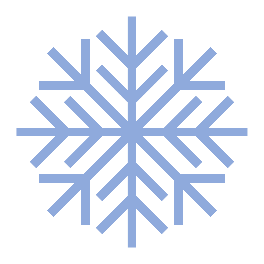     Saturday, February 10, 2024Glenwood, MN9:00am-3:00pm	Shop Hop (specials at local retailers)12:00pm-2:30pm	Chili Cook-off in Lakeside Ballroom12:00pm-2:30pm	Kids’ Art, Scavenger Hunt and Face Painting inside Lakeside Ballroom12:00am-2:30pm	Kids’ games on Lake Minnewaska* near Lakeside Ballroom2:30pm-2:35pm	Chili Cook-off Awards Ceremony 3:00pm-3:30pm	Waterama Polar Plunge on Lake Minnewaska* near Lakeside Ballroom3:00pm-5:00pm	Captain’s Bar & Grill Meat Raffle4:00pm-10:00pm	Food and drink specials at Captain’s Bar & Grill 6:30pm-7:00pm	Premiere and Bobber Prize Drawings at Captain’s Bar & Grill8:00pm-Midnight	DJ at Captain’s Bar & Grill *All events on Lake Minnewaska are dependent on ice conditions.FOR MORE INFORMATION VISIT:WWW.GLENWOODANDBEYOND.ORG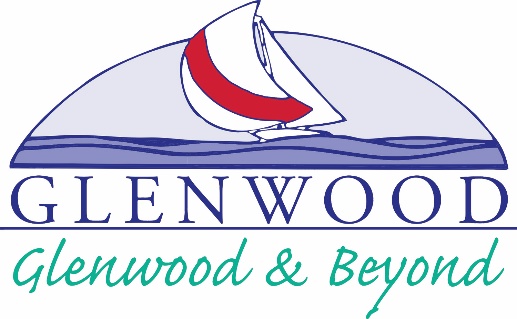 